Zapraszamy do projektu - "Mała Książka - Wielki Człowiek"!!! 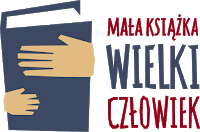 Informujemy, iż Gminna Biblioteka Publiczna w Goździe zakwalifikowała się do projektu "Mała Książka - Wielki Człowiek".Akcja rozpocznie się we wrześniu 2020 roku. Będzie wspierana kampanią w mediach tradycyjnych i społecznościowych. Udział w projekcie zarówno dla Bibliotek, jak i dzieci oraz rodziców jest bezpłatny.Od 2018 r. projekt jest realizowany przez Instytutu Książki w ramach ogólnopolskiej kampanii promującej czytelnictwo „Mała Książka – wielki człowiek” we współpracy bibliotekami publicznymi. Każde dziecko w wieku przedszkolnym, które odwiedzi bibliotekę biorącą udział w projekcie, otrzyma w prezencie Wyprawkę Czytelniczą, a w niej: książkę „Pierwsze czytanki dla…” dostosowaną pod względem formy i treści do potrzeb przedszkolaka oraz Kartę Małego Czytelnika. Za każdą wizytę w bibliotece, zakończoną wypożyczeniem minimum jednej książki z księgozbioru dziecięcego, Mały Czytelnik otrzyma naklejkę, a po zebraniu dziesięciu zostanie uhonorowany imiennym dyplomem potwierdzającym jego czytelnicze zainteresowania. W Wyprawce znajdą coś dla siebie także rodzice – przygotowana dla nich broszura informacyjna przypomni o korzyściach wynikających z czytania dzieciom oraz podpowie, skąd czerpać nowe inspiracje czytelnicze. Dzięki akcji dziecko pozna ważne miejsce na czytelniczej mapie dzieciństwa (bibliotekę) i zostanie pełnoprawnym uczestnikiem życia kulturalnego. Mamy nadzieję, że czytanie książek stanie się atrakcyjnym sposobem czasu przez rodziców i dzieci. Serdecznie zapraszamy do wzięcia udziału w naszym projekcie. Zachęcamy do odwiedzin na stronie organizatora: 
http://www.wielki-czlowiek.pl/